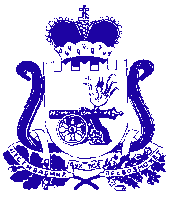 АДМИНИСТРАЦИЯ МУНИЦИПАЛЬНОГО ОБРАЗОВАНИЯ«КАРДЫМОВСКИЙ РАЙОН» СМОЛЕНСКОЙ ОБЛАСТИП О С Т А Н О В Л Е Н И Еот  ___. _____. 2015                  №  ___В соответствии с пунктом 6 статьи 140 Бюджетного кодекса Российской Федерации, частью 6 статьи 11 областного закона «О межбюджетных отношениях в Смоленской области», постановлением Администрации Смоленской области от 18.09.2006 N 336 «Об утверждении Положение о порядке, размере и условиях выплаты денежного вознаграждения за выполнение функций классного руководителя педагогическим работникам областных государственных и муниципальных образовательных учреждений» (в ред. постановлений Администрации Смоленской областиот 28.01.2008 N 22, от 29.12.2008 N 749,от 22.06.2009 N 359, от 17.02.2010 N 67) Администрация муниципального образования «Кардымовский район» Смоленской областип о с т а н о в л я е т:1. Утвердить прилагаемый Порядокрасходования средств субвенции бюджету муниципального образования «Кардымовский район» Смоленской области на осуществление государственных полномочий по выплате денежного вознаграждения за выполнение функций классного руководителя педагогическим работникам муниципальных бюджетных образовательных учреждений, реализующих программы начального общего, основного общего исреднего общего образования.	2. Контроль исполнения настоящего постановления возложить на Отдел образования Администрации муниципального образования «Кардымовский район» Смоленской области (В.В. Азаренкова).3. Настоящее постановление вступает в законную силу  со дня его подписания и применяется к правоотношениям, возникшим с 1 января 2015 года.Об утверждении Порядка расходования средств субвенции бюджету муниципального образования «Кардымовский район» Смоленской области на осуществление государственных полномочий по выплате денежного вознаграждения за выполнение функций классного руководителя педагогическим работникам муниципальных бюджетных образовательных учреждений, реализующих программы начального общего, основного общего исреднего общего образованияГлава Администрации муниципального образования «Кардымовский район» Смоленской областиО.В. Иванов